Правила госпитализации (сроки и документы)Плановая госпитализация

Приемное отделение работает для госпитализации плановых больных с 8.15 до 17 часов ежедневно (кроме субботы и воскресенья)
Телефон: 8( 83375) 2-25-34

Показания для плановой госпитализации в круглосуточный стационар
- невозможность проведения лечебных мероприятий в амбулаторно-поликлинических условиях;
- невозможность проведения диагностических мероприятий в амбулаторно-поликлинических условиях;
- необходимость постоянного врачебного наблюдения не менее 3 раз в сутки;
- изоляция по эпидемиологическим показаниям;
- угроза для здоровья и жизни окружающих;
- осложненная беременность и роды;
- территориальная отдаленность больного от стационара ( с учетом потенциально возможного ухудшения);
- неэффективность амбулаторного лечения у часто и длительно болеющих.


При госпитализации плановых больных необходимо иметь при себе:

- направление от врача поликлиники;
- паспорт (для детей свидетельство о рождении и паспорт родителя или опекуна);
- страховой полис ОМС (ДМС);
- амбулаторную карту;
- общий анализ крови (давность не более 10 дней);
- общий анализ мочи (давность не более 10 дней);
- анализ крови на RW (сифилис)(давность не более месяца);
- флюорография (давность не более года);
- ЭКГ для лиц старше 40 лет (давность не более года , для оперативного лечения не более месяца);

Срок ожидания плановой госпитализации не должен превышать 30 дней с момента выдачи направления на госпитализацию.


Экстренная госпитализация

Пациенты,у которых имеются состояния угрожающие жизни больного и/или состояния, требующие неотложных лечебно-диагностических мероприятий и круглосуточного наблюдения госпитализируются в экстренном порядке.
Экстренная госпитализация осуществляется незамедлительно независимо от наличия или отсутствия паспорта, полиса и результатов обследования на амбулаторном этапе.
Режим работы отделений стационараРежим работы отделений стационараРежим работы отделений стационараРежим работы отделений стационараРежим работы отделений стационара№Фамилия, имя, отчество руководителя подразделениядолжностьчасы работыномер телефонаНеврологическое для лечения больных с ОНМК с БРИТНеврологическое для лечения больных с ОНМК с БРИТНеврологическое для лечения больных с ОНМК с БРИТНеврологическое для лечения больных с ОНМК с БРИТНеврологическое для лечения больных с ОНМК с БРИТ1Зыкова Эмилия Антанозаведующая отделением8.00 – 16.002-34-241пост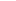 круглосуточно2-14-75Кардиологическое отделение для лечения больных с ОКС с БИТРКардиологическое отделение для лечения больных с ОКС с БИТРКардиологическое отделение для лечения больных с ОКС с БИТРКардиологическое отделение для лечения больных с ОКС с БИТРКардиологическое отделение для лечения больных с ОКС с БИТР2Шаклеин Дмитрий Леонидовичзаведующий отделением8.00 – 16.002-15-172посткруглосуточно2-12-84Хирургическое отделениеХирургическое отделениеХирургическое отделениеХирургическое отделениеХирургическое отделение3Кононов Сергей Викторовичзаведующий отделением8.00 – 16.002-13-603посткруглосуточно2-13-60Терапевтическое отделениеТерапевтическое отделениеТерапевтическое отделениеТерапевтическое отделениеТерапевтическое отделение4Середа Вадим Алексеевичзаведующий отделением8.00 – 16.002-14-764Посткруглосуточно2-14-76Гинекологическое отделениеГинекологическое отделениеГинекологическое отделениеГинекологическое отделениеГинекологическое отделение5Ряскова Ольга Евгеньевназаведующая отделением8.00 – 16.002-17-405пост гинекологиякруглосуточно2-17-405пост роддомкруглосуточно2-17-40Детское отделениеДетское отделениеДетское отделениеДетское отделениеДетское отделение6Гаджиева Любовь Александровназаведующая отделением8.00 – 16.002-13-626посткруглосуточно2-13-62Инфекционное отделениеИнфекционное отделениеИнфекционное отделениеИнфекционное отделениеИнфекционное отделение7Старикова Альфия Фагимовназаведующая отделением8.00 – 16.002-16-757посткруглосуточно2-16-75Отделение анестезиологии - реанимацииОтделение анестезиологии - реанимацииОтделение анестезиологии - реанимацииОтделение анестезиологии - реанимацииОтделение анестезиологии - реанимации8Урванцев Александр Евгеньевичзаведующий отделением8.00 – 16.002-18-298дежурный врачкруглосуточно2-18-29Отделение скорой медицинской помощиОтделение скорой медицинской помощиОтделение скорой медицинской помощиОтделение скорой медицинской помощиОтделение скорой медицинской помощи9Блинов Алексей Ивановичстарший фельдшер8.00 – 16.002-14-839диспетчеркруглосуточно2-14-83Приёмное отделениеПриёмное отделениеПриёмное отделениеПриёмное отделениеПриёмное отделение10По графикудежурный врач, медицинская сестракруглосуточно2-25-34